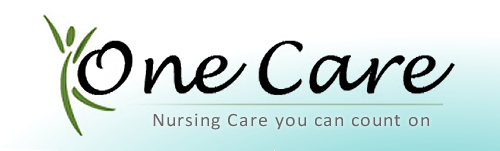 COVID-19 Essential Worker VACCINATION DECLINATION/VERIFICATION2021-2022Name: 		Date: ______________________DOB: ______________________I understand that due to the pandemic, combined with any additional personal risk factors (work exposure, comorbidities, congregate or group living status, etc.) I may be at increased risk of acquiring COVID-19 with the potential for severe and fatal consequences. I understand that if I acquire COVID-19 I will place my colleagues, family, and clients at increased risk for COVID-19 including the potential for severe and fatal consequences. I have received vaccine education materials and I have been given the opportunity to be vaccinated against COVID-19 at no charge to me. However, I decline the vaccination at this time. I understand that by declining this vaccine I continue to be at increased risk of acquiring COVID-19. If, during the pandemic, I agree to receive vaccination, I will provide a copy of proof to One Care, Inc, where it will be kept on file. INSTRUCTIONS: complete Option 1 OR Option 2 citing reason.
Option 1- Reason(s) for declination:	□   I was diagnosed with COVID and believe that I am immune.
□   Other: Please specify:  
_______________________________________________________________
Option 2-Proof of Vaccination:	□   I have received the COVID-19 vaccine elsewhere. Please indicate where and provide proof of vaccination with this form:  □  Primary Physician  
□  Worksite  
□  Pharmacy  
□   Other  _________________________________________________	OPTIONS for submitting (insert facility specific contact/submission information here)I acknowledge and confirm that the above information is correct.
Signature: 	________________________________	Date:  	______________Date Received /staff initials: _______/	(RESOURCES TO OBTAIN COVID-19 TEST AND VACCINE)COVID-19 AT HOME TEST KIT-Pixel by LabCorphttps://www.pixel.labcorp.com/VACCINE PRE-REGISTRATION FOR PHILADELPHIA HOMECARE ESSIENTIAL WORKERSGROUP 1Ahttps://www.phillyfightingcovid.com/VACCINATION SITES TO BE DETERMINEDYOU WILL BE NOTIFIED ONCE SITES ARE COMMITTED & CONFIRMEDAdministering Entity:Name of Entity: □  Hospital□ Educational Institution□ Congregate Living□  Skilled Nursing Facility□ County Department of Public Health□ State Department of Public Health□  Pharmacy□ Primary Care/Outpatient Clinic□ Employee/Occupational Health Services